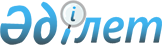 Об утверждении типовых форм энергосервисного договораПриказ Министра по инвестициям и развитию Республики Казахстан от 31 марта 2015 года № 402. Зарегистрирован в Министерстве юстиции Республики Казахстан 14 июля 2015 года № 11663

      В соответствии с подпунктом 17-1) статьи 5 Закона Республики Казахстан от 13 января 2012 года «Об энергосбережении и повышении энергоэффективности» ПРИКАЗЫВАЮ:



      1. Утвердить:



      1) типовую форму энергосервисного договора для физических и юридических лиц, в том числе для субъектов квазигосударственного сектора, согласно приложению 1 к настоящему приказу;



      2) типовую форму энергосервисного договора для государственных учреждений, согласно приложению 2 к настоящему приказу.

      Сноска. Пункт 1 в редакции приказа и.о. Министра по инвестициям и развитию РК от 04.12.2015 № 1156 (вводится в действие по истечении десяти календарных дней после дня его первого официального опубликования).



      2. Комитету индустриального развития и промышленной безопасности Министерства по инвестициям и развитию Республики Казахстан (Ержанов А.К.) обеспечить:

      1) в установленном законодательством порядке государственную регистрацию настоящего приказа в Министерстве юстиции Республики Казахстан;

      2) в течение десяти календарных дней после государственной регистрации настоящего приказа в Министерстве юстиции Республики Казахстан, направление его копии на официальное опубликование в периодических печатных изданиях и в информационно-правовой системе «Әділет»;

      3) размещение настоящего приказа на интернет-ресурсе Министерства по инвестициям и развитию Республики Казахстан и на интранет-портале государственных органов;

      4) в течение десяти рабочих дней после государственной регистрации настоящего приказа в Министерстве юстиции Республики Казахстан представление в Юридический департамент Министерства по инвестициям и развитию Республики Казахстан сведений об исполнении мероприятий, предусмотренных подпунктами 1), 2) и 3) пункта 2 настоящего приказа.



      3. Контроль за исполнением настоящего приказа возложить на курирующего вице-министра по инвестициям и развитию Республики Казахстан.



      4. Настоящий приказ вводится в действие по истечении десяти календарных дней после дня его первого официального опубликования.      Министр

      по инвестициям и развитию

      Республики Казахстан                       А. Исекешев      «СОГЛАСОВАН»

      Министр финансов

      Республики Казахстан

      ________________ Б. Султанов

      10 июня 2015 года      «СОГЛАСОВАН»

      Министр национальной экономики

      Республики Казахстан

      ________________ Е. Досаев

      22 мая 2015 года

Приложение 1       

к приказу Министра    

по инвестициям и развитию 

Республики Казахстан   

от 31 марта 2015 года № 402

      Типовая форма энергосервисного договора для физических и

            юридических лиц, в том числе для субъектов

                  квазигосударственного сектора      Сноска. Типовая форма в редакции приказа и.о. Министра по инвестициям и развитию РК от 04.12.2015 № 1156 (вводится в действие по истечении десяти календарных дней после дня его первого официального опубликования).________________________                        «___» ________20__ г.

(место заключения договора)____________________________________________________________________,

            (фамилия, имя, отчество (при его наличии) для физических лиц, ИИН

                        или наименование юридического лица, БИН)

именуемое в дальнейшем «Заказчик», в лице___________________________,

                                                    (должность, Ф.И.О. при его наличии)

действующего на основании________________________, с одной стороны, и

_____________________________________________________________________

                        (наименование юридического лица, БИН)

именуемое в дальнейшем «Исполнитель», в лице________________________,

                                                    (должность, Ф.И.О. при его наличии)

действующего на основании _________________________, именуемые в

дальнейшем Стороны, в соответствии с Законом Республики Казахстан от

13 января 2012 года «Об энергосбережении и повышении

энергоэффективности», заключили настоящий энергосервисный договор

(далее - Договор), с целью обеспечения эффективного и рационального

использования энергетических ресурсов Заказчика, о нижеследующем: 

1. Основные понятия, используемые в договоре

      1. В настоящем Договоре используются следующие основные понятия:

      1) энергетический базис - вычисление каждого вида энергетических ресурсов, который был бы использован на существующих объектах Заказчика, если бы Исполнитель не реализовывал энергоэффективные мероприятия. В рамках настоящего Договора за энергетический базис применяются показатели потребления энергетических ресурсов за год, предшествующий году заключения настоящего Договора;

      2) энергоэффективное мероприятие - установка нового оборудования, модернизация или замена существующего оборудования и (или) здания, строения, сооружения на объектах Заказчика, или пересмотренные действия и процедуры обслуживания для уменьшения или эффективного потребления энергетических ресурсов;

      3) экономия энергетических ресурсов - сокращение потребления энергетических ресурсов, являющееся следствием реализации энергоэффективных мероприятий Исполнителем. Экономия энергетических ресурсов определяется при сравнении энергетического базиса с объемом потребленных энергетических ресурсов (по данным приборов учета используемых энергетических ресурсов) после того, как Исполнитель выполнил (приступил к выполнению) энергоэффективных мероприятий. 

2. Предмет Договора

      2. В рамках настоящего Договора Исполнитель по обращению Заказчика осуществляет действия, направленные на энергосбережение и повышение энергетической эффективности использования Заказчиком энергетических ресурсов, в том числе осуществляет энергоэффективные мероприятия на объектах Заказчика, а Заказчик оплачивает услуги (работы) Исполнителю за счет средств, получаемых от экономии используемых энергоресурсов.



      3. Настоящий договор содержит условия:

      1) о величине экономии энергетических ресурсов, которая должна быть обеспечена энергосервисной компанией в результате исполнения энергосервисного договора;

      2) о сроке действия энергосервисного договора, который должен быть не менее чем срок, необходимый для достижения установленной энергосервисным договором величины экономии энергетических ресурсов;

      3) об оплате работ за счет средств, получаемых от ежегодной экономии используемых энергоресурсов.



      4. Перечень осуществляемых энергоэффективных мероприятий в рамках настоящего Договора будет определяться в соответствии с заключением по энергосбережению и повышению энергоэффективности (заключением энергоаудита).



      5. Все работы в рамках настоящего Договора выполняются в соответствии с требованиями действующего законодательства Республики Казахстан, нормативными требованиями строительных норм и правил Республики Казахстан, Национальными стандартами Республики Казахстан в области строительства и капитального ремонта и техническими условиями. 

3. Цена и порядок расчета

      6. Цена по настоящему договору определяется исходя из достигнутых либо запланированных к достижению в результате реализации настоящего договора показателей, в том числе исходя из стоимости сэкономленных энергетических ресурсов или из экономии энергетических ресурсов, образующихся за счет снижения удельного энергопотребления на единицу продукции.



      7. Процент экономии, подлежащий уплате Исполнителю за выполнение работ по настоящему Договору, составляет ______ % от экономии. Данный процент экономии не подлежит изменению в ходе исполнения настоящего Договора. _____ % экономии остаются в распоряжении Заказчика.



      8. Расчеты по настоящему Договору осуществляются ежемесячно/ежеквартально/один раз в полгода/ежегодно.



      9. Расчеты по настоящему Договору осуществляются, исходя из фактической экономии энергетических ресурсов в натуральном выражении, сложившейся за отчетный период, а также процента от такой экономии, определенной в стоимостном выражении по ценам (тарифам) на соответствующие энергетические ресурсы, фактически сложившимся на дату расчета. При этом в расчетах учитываются следующие сведения:

      1) показания приборов учета фактически потребленных энергетических ресурсов за предыдущий период (месяц, квартал, полгода, год) и фактически выданной товарной продукции;

      2) фактическую экономию в денежном выражении энергетических ресурсов за предыдущий период (месяц, квартал, полгода, год);

      3) фактическую сумму, подлежащую перечислению за очередной период (месяц, квартал, полгода, год).



      10. В целях проведения расчетов Исполнитель, в срок до 5 числа периода, следующего за отчетным, направляет Заказчику акт сверки показателей приборов учета используемых энергетических ресурсов за отчетный период, в том числе содержащий расчет фактической экономии энергетических ресурсов и расчет подлежащего уплате Исполнителю процента от такой экономии, определенной в соответствии с пунктом 7 настоящего Договора.



      11. Заказчик в течение 3 (трех) рабочих дней со дня поступления документов, указанных в пункте 10 настоящего Договора, обязан рассмотреть и подписать акт сверки, либо направить Исполнителю обоснованное возражение в письменной форме, с указанием выявленных недостатков.



      12. В случае обоснованности требований Заказчика Исполнитель в течение 5 (пяти) рабочих дней со дня поступления обоснованных возражении устраняет выявленные недостатки своими силами и за свой счет. Подписание акта сверки осуществляется в течение одного рабочего дня после устранения Исполнителем указанных недостатков.



      13. В случае не подписания акта сверки в сроки, указанные в пункте 11 настоящего Договора и отсутствия обоснованных возражений Заказчика в письменном виде, Исполнитель имеет право предъявить Заказчику к оплате сумму по расчетам, представленным с актом сверки, подписанном Исполнителем в одностороннем порядке.



      14. В течение 3 (трех) рабочих дней со дня подписания акта сверки Заказчик осуществляет расчеты с Исполнителем путем перечисления денежных средств на расчетный счет Исполнителя (безналичная форма расчета).



      15. По окончании каждого календарного года Стороны проводят сверку платежей в рамках настоящего договора. 

4. План энергоэффективных мероприятий

      16. План энергоэффективных мероприятий (далее-План) является неотъемлемой частью настоящего Договора.



      17. План отражает следующее:

      1) перечень оборудования, мероприятий по модернизации (модификации) или замене существующего оборудования и (или) здания, строения, сооружения на объектах Заказчика, или пересмотру действий и процедур обслуживания, которые приведут к уменьшению потребления энергии и объемов коммунальных услуг на объектах Заказчика (На начальном этапе реализации настоящего Договора план предусматривает мероприятия по установке и вводу в эксплуатацию приборов учета используемых энергетических ресурсов);

      2) срок реализации каждого мероприятия, предусматриваемого Планом;

      3) планируемые к достижению размеры экономии энергетических ресурсов в натуральном выражении по завершении отчетного периода (определить отчетный период: месяц, квартал, полгода, год);

      4) объем расходов Исполнителя на реализацию Плана, в том числе с разбивкой расходов на реализацию каждого мероприятия, предусмотренного Планом.



      18. Заказчик обязан рассмотреть и утвердить План в течение _____ рабочих дней со дня его официального поступления Заказчику, либо направить Исполнителю обоснованное возражение в письменной форме, с указанием выявленных недостатков.



      19. В случае обоснованности требований Заказчика Исполнитель в течение ______ рабочих дней со дня поступления обоснованного возражения устраняет выявленные недостатки своими силами и за свой счет.



      20. Разногласия по содержанию Плана разрешаются Сторонами путем переговоров. 

5. Реализация плана энергоэффективных мероприятий

      21. Исполнитель в течение ______ рабочих дней после утверждения Заказчиком Плана обязан приступить к реализации Плана.



      22. При выполнении работ Исполнитель обязан применять материалы, изделия и оборудование, соответствующие Плану, Национальным стандартам Республики Казахстан и техническим условиям.

      Исполнитель вправе использовать в процессе выполнения работ по письменному согласованию с Заказчиком аналогичные материалы, изделия и оборудование, которые соответствуют или превосходят по своим техническим характеристикам материалы, указанные в Плане.

      Все поставляемые материалы, изделия и оборудование должны быть промаркированы и иметь соответствующие сертификаты, технические паспорта и подтверждающие документы, удостоверяющие их качество. Копии этих сертификатов и подтверждающих документов представляются Исполнителем незамедлительно по требованию Заказчика.

      При производстве работ Исполнитель обязан руководствоваться техническими условиями и инструкциями заводов изготовителей материалов, изделий, оборудования, технологическими картами и схемами операционного контроля качества.



      23. Исполнитель обязан уведомлять Заказчика в письменной форме о завершении каждого этапа Плана, в том числе о завершении реализации Плана в целом.

      Исполнитель в срок, не позднее _____ календарных дней до даты сдачи работ (этапа услуг) направляет Заказчику письменное уведомление о завершении работ (этапа услуг) и назначении времени приемки с приложением документации, подтверждающей выполнение работ (этапа услуг), в том числе документации, подтверждающей стоимость работ.

      Акт выполненных работ (этапов услуг) подписывается Заказчиком в срок, не позднее ______ календарных дней с даты приемки выполненных работ, определяемой в письменном уведомлении Исполнителю, при условии, что работы выполнены надлежащим образом.

      Заказчик производит проверку объемов и стоимости выполненных Исполнителем, зафиксированных в представленных актах выполненных работ. В случае обнаружения несоответствий в представленных актах выполненных работ Заказчик возвращает их Исполнителю для устранения выявленных несоответствий.

      При наличии недостатков в результатах выполненных работ (этапа услуг) Стороны составляют акт с перечнем необходимых доработок. Исполнитель обязан своими силами и за свой счет устранить допущенные в выполненных работах недостатки в течение _________ календарных дней, если иной срок в связи с объемом и характером подлежащих устранению недостатков не определен Сторонами в акте, фиксирующем недостатки. Акт выполненных работ подписывается после устранения Исполнителем всех выявленных при приемке недостатков.

      Датой окончания выполнения работ (этапа услуг) считается дата подписания акта выполненных работ Сторонами.



      24. Выполненные работы принимаются Заказчиком. Исполнитель приступает к выполнению последующих работ только после приемки Заказчиком выполненных работ и составления актов освидетельствования этих работ, конструкций, сетей инженерно-технического обеспечения. Исполнитель в письменном виде заблаговременно уведомляет Заказчика о необходимости проведения промежуточной приемки выполненных работ, подлежащих закрытию, ответственных конструкций, но не позднее, чем за ____ рабочих дня до начала проведения этой приемки. Если представитель Заказчика не явится к указанному сроку проведения промежуточной приемки выполненных работ, подлежащих закрытию, ответственных конструкций, то Исполнитель составляет односторонний акт и считает работы принятыми, при этом ответственность за качество выполненных работ с Исполнителя не снимается. Вскрытие работ в этом случае по требованию Заказчика производится за его счет. 

      В случае если представителем Заказчика внесены в журнал производства работ замечания по выполненным работам, подлежащим закрытию, то они не закрываются Исполнителем без письменного разрешения Заказчика, за исключением случаев неявки представителя Заказчика для приемки.

      Если закрытие работ выполнено без подтверждения Заказчиком (представитель Заказчика не был информирован об этом или информирован с опозданием), то Исполнитель за свой счет обязуется открыть любую часть скрытых работ, не прошедших приемку представителем Заказчика, согласно его указанию, а затем восстановить ее.

      Готовность принимаемых ответственных конструкций, скрытых работ и систем подтверждается подписанием Заказчиком и Исполнителем актов освидетельствования конструкций и скрытых работ.

      При отказе одной из сторон от подписания акта в нем делается отметка об этом и акт подписывается другой стороной.

      Односторонний акт сдачи или приемки результатов работ может быть признан судом действительным лишь в случае, если мотивы отказа от подписания акта признаны судом необоснованными.



      25. Исполнитель в рамках работ по исполнению Плана обязан предоставить Заказчику руководства по работе и эксплуатации модифицированного оборудования, а также рекомендуемые каталоги запасных частей для обслуживания модифицированного оборудования.

      В течение _______ рабочих дней после завершения установки, подтвержденной актом приемки выполненных работ, Исполнитель обязан обучить персонал Заказчика требованиям к эксплуатации, сохранению, восстановлению оборудования и системы в случае аварий.



      26. Исполнитель обязуется выполнить работы, предусмотренные Планом, с гарантируемым соответствием выполненных работ требованиям по качеству в течение _____________________ лет. Качество выполненных работ определяется соответствием выполненных работ Плану, Национальным стандартам Республики Казахстан и техническим условиям.

      Гарантийный срок начинает исчисляться с даты подписания Сторонами акта о приемке выполненных работ.

      Если в период указанного гарантийного срока обнаружатся недостатки результата работ, то Исполнитель обязан их устранить за свой счет в течение _________ рабочих дней, если иной срок в связи с объемом и характером подлежащих устранению недостатков не определен Сторонами в акте, фиксирующем недостатки. Гарантийный срок в этом случае продлевается соответственно на период, в течение которого Исполнителем производились работы по устранению недостатков.

      Для участия в составлении акта, фиксирующего недостатки, согласовании порядка и сроков их устранения Исполнитель обязан не позднее ____ рабочих дней со дня получения письменного уведомления Заказчика об обнаружении недостатков направить своего представителя.

      При отказе Исполнителя от составления или подписания акта обнаруженных недостатков для их подтверждения Заказчик назначает экспертизу, которая составляет акт, определяющий наличие и характер недостатков. Результат такой экспертизы является для Сторон обязательным. При обнаружении вины Исполнителя, затраты, связанные с экспертизой несет Исполнитель. Проведение экспертизы не исключает права Сторон обратиться за разрешением спора в судебные органы.

      Если в период гарантийного срока вследствие недостатков работы Исполнителя по настоящему Договору объекту был нанесен ущерб, то Заказчик уведомляет об этом Исполнителя, после чего Стороны обсуждают действия, связанные с устранением ущерба, и Исполнитель устраняет повреждения своими силами или возмещает Заказчику ущерб согласно договоренности, либо в судебном порядке.



      27. В период эксплуатации объектов Заказчика, после реализации Плана, в течение срока действия настоящего Договора, Исполнитель осуществляет надзор за технологическими процессами на объектах Заказчика и эксплуатацией нового оборудования, контроль за использованием энергетических ресурсов для определения экономии энергетических ресурсов, контроль всех взаимоотношений Заказчика с энергоснабжающими организациями. 

6. Право собственности на оборудования

      28. Оборудования, установленные Исполнителем у Заказчика в ходе осуществления мероприятий по энергосбережению и повышению энергоэффективности, принадлежат Исполнителю в течение срока действия настоящего Договора. После ввода оборудования в эксплуатацию Заказчик обладает правом владения и пользования данным оборудованием и несет в полной мере бремя содержания, риск случайной гибели или утраты и риск случайного повреждения данного оборудования. Заказчик также несет риск случайной гибели или утраты и риск случайного повреждения оборудования, которые до их ввода в эксплуатацию находятся на хранении или в процессе монтажа и установки на территории Заказчика.

      Неотделимые улучшения с момента их создания на объектах принадлежат Заказчику.



      29. По истечении срока действия настоящего Договора право собственности на оборудование, созданное или установленное на Объектах, переходит в собственность Заказчика без дополнительной платы. Исполнитель обязан передать Заказчику указанное оборудование в исправном состоянии по Акту приема-передачи оборудования. 

7. Права и обязанности сторон

      30. Заказчик имеет право:

      1) требовать своевременной и полной реализации Исполнителем всего комплекса услуг по настоящему Договору в соответствии с условиями настоящего Договора;

      2)требовать своевременного устранения выявленных недостатков;

      3) требовать своевременного предоставления надлежащим образом оформленной отчетной документации, подтверждающей исполнение обязанностей по настоящему Договору;

      4) запрашивать у Исполнителя любую относящуюся к предмету настоящего Договора документацию и информацию;

      5) отказаться от исполнения настоящего Договора в любое время до подписания акта сдачи-приемки исполнения этапа обязательств, уплатив Исполнителю часть установленной цены пропорционально части оказанных услуг, выполненной до получения извещения об отказе Заказчика от исполнения настоящего Договора.



      31. Заказчик обязан:

      1) осуществлять приемку услуг Исполнителя и их оплату в размере, порядке и на условиях, предусмотренных настоящим Договором;

      2) предоставлять по требованию Исполнителя в срок не позднее_____ рабочего дня, следующего за днем получения требования Исполнителя, информацию и документы, необходимые для исполнения настоящего Договора;

      3) обеспечить Исполнителю доступ в помещения Заказчика;

      4) создать безопасные условия для оказания услуг по настоящему Договору;

      5) назначить ответственного представителя по представлению интересов Заказчика во взаимодействии с Исполнителем по настоящему Договору;

      6) выдать Исполнителю доверенность, необходимую для исполнения обязательств по настоящему Договору;

      7) оказывать содействие Исполнителю при реализации мероприятий, предусмотренных Планом;

      8) в ________срок с момента представления Исполнителем акта об оказании услуг подписать соответствующий акт и передать один его экземпляр Исполнителю, либо предоставить Исполнителю мотивированный отказ от подписания соответствующего акта.



      32. Исполнитель имеет право:

      1) требовать своевременной и полной оплаты Заказчиком оказанных по настоящему Договору услуг в соответствии с условиями настоящего Договора;

      2) требовать от Заказчика своевременного предоставления информации и документов, необходимых для исполнения настоящего Договора;

      3) требовать от Заказчика свободный доступ в помещения Заказчика;

      4) для выполнения работ и услуг в рамках настоящего Договора привлекать субподрядные организации. В случае привлечения к выполнению работ субподрядных организаций Исполнитель несет перед Заказчиком ответственность за действия субподрядных организаций.



      33. Исполнитель обязан:

      1) предоставить Заказчику, разрешительные документы на выполнение всех видов работ, предусмотренных настоящим Договором (проектирование, монтаж и наладка систем учета и автоматизированных систем сбора данных; обслуживания и ремонта средств измерений; энергетическое обследование объектов);

      2) осуществить реализацию всего комплекса мероприятий в сроки, установленные настоящим Договором;

      3) на постоянной основе, своевременно и в полном объеме выполнять работы (мероприятия), определенные Планом;

      4) предоставить в соответствии с условиями настоящего Договора необходимые (ое):

      материалы;

      оборудование;

      5) согласовать План, подлежащий реализации в соответствии с настоящим Договором, с Заказчиком, обеспечить получение иной разрешительной документации на выполнение работ;

      6) не позднее _______ числа каждого месяца представлять Заказчику письменный отчет о ходе исполнения настоящего Договора, содержащий сведения о фактическом потреблении энергетических ресурсов за истекший месяц, суммах начислений за аналогичный период предыдущего года, сведения о размере достигнутой экономии энергетических ресурсов;

      7) установить приборы учета всех используемых ресурсов (в рамках решения этой задачи устанавливаются, а в случае их наличия - приводятся в соответствие действующим требованиям приборы учета на холодную, горячую воду, тепло, электроэнергию);

      8) ввести в эксплуатацию приборы учета используемых энергетических ресурсов;

      9) контролировать поддержание постоянной работоспособности приборов учета. Достигается за счет функционирования системы сервисного обслуживания, которая включает в себя: контроль исправности приборов, оперативный ремонт в случае выхода их из строя, выполнение регламентных работ (чистка, метрологическая поверка и др.);

      10) обеспечить режимы (условия) использования энергетических ресурсов в соответствии с нормами действующего законодательства Республики Казахстан, включая требования технических регламентов, национальных стандартов, строительных норм и правил, санитарных норм и правил, гигиенических нормативов. 

8. Ответственность Сторон

      34. За невыполнение или ненадлежащее выполнение настоящего Договора Стороны несут ответственность в соответствии с действующими законодательными актами Республики Казахстан.



      35. В случае просрочки исполнения Заказчиком обязательств, предусмотренного настоящим Договором, Исполнитель вправе потребовать уплату неустойки (пени).



      36. Заказчик освобождается от уплаты неустойки (пени), если докажет, что просрочка исполнения обязательств, предусмотренного настоящим Договором, произошла вследствие непреодолимой силы, по вине Исполнителя или вине иных лиц.



      37. Исполнитель несет ответственность за качество выполненных работ в течение гарантийного срока в соответствии настоящим Договором, за качество используемых при проведении работ материалов, изделий и оборудования.



      38. Исполнитель несет риск отнесения затрат, произведенных в рамках исполнения настоящего Договора, на собственные расходы в случае, если по истечении срока действия настоящего Договора указанные затраты не были покрыты за счет средств, полученных от экономии энергетических ресурсов, в том числе по причине недостижения показателей экономии энергетических ресурсов, установленных настоящим Договором.



      39. В случае просрочки исполнения Исполнителем обязательств, предусмотренных настоящим Договором, в том числе нарушения срока выполнения работ, сроков устранения выявленных недостатков, Заказчик вправе потребовать уплату неустойки.



      40. Уплата неустойки или применение иной формы ответственности не освобождает Стороны от исполнения обязательств по настоящему Договору.



      41. Исполнитель несет ответственность за контроль качества во время реализации всех энергоэффективных мероприятий. Исполнитель обязан инспектировать и тестировать всю работу, выполняемую для обеспечения соответствия с требованиями настоящего Договора. 

9. Форс-мажорные обстоятельства

      42. Ни одна из Сторон не несет ответственности перед другой стороной в случае наступления форс-мажорных обстоятельств, то есть обстоятельств непреодолимой силы (стихийное бедствие или иные обстоятельства, которые невозможно предусмотреть или предотвратить), а также военных действий, забастовок и других обстоятельств, влекущих неисполнение или ненадлежащее исполнение условий настоящего Договора.



      43. Обязательства Сторон по настоящему Договору могут быть приостановлены на срок действия обстоятельств непреодолимой силы, но только в той степени, в которой такие обстоятельства препятствуют исполнению обязательств Сторон по настоящему Договору.



      44. Сторона, для которой надлежащее исполнение обязательств оказалось невозможным вследствие возникновения обстоятельств непреодолимой силы, обязана в течение 10 календарных дней с даты возникновения таких обстоятельств уведомить в письменной форме другую Сторону об их возникновении, виде и возможной продолжительности их действия.



      45. Если обстоятельства, указанные в пункте 42 настоящего Договора, будут длиться более _______________ календарных дней с даты соответствующего уведомления, Стороны вправе расторгнуть настоящий Договора по взаимному соглашению без требования возмещения убытков, понесенных в связи с наступлением таких обстоятельств.



      46. Ущерб, нанесенный третьему лицу в результате выполнения работ, компенсируется Исполнителем, если не будет доказано, что данный ущерб был нанесен по вине иных лиц.

      В случае, если обстоятельства непреодолимой силы будут длиться 3 и более месяцев, каждая из Сторон вправе расторгнуть Договор при условии предварительного уведомления другой стороны не менее, чем за двадцать календарных дней до даты предполагаемого расторжения. При этом Стороны обязуются в течение 30 календарных дней произвести все взаиморасчеты по Договору. 

10. Заключительное положение

      47. Настоящий договор считается заключенным со дня его подписания сторонами и действует по «___»__________ 20__г.



      48. Расторжение настоящего договора допускается по соглашению Сторон или решению суда по основаниям, предусмотренным гражданским законодательством Республики Казахстан.



      49. Настоящий договор прекращает свое действие в случае, если покрытие расходов Исполнителя, понесенных при исполнении настоящего Договора (путем уплаты процента экономии, установленного настоящим Договором), произойдет ранее, чем закончится срок действия настоящего Договора.



      50. Все спорные вопросы между заказчиком и исполнителем, связанные с исполнением условий настоящего договора, разрешаются в установленном законодательством порядке.



      51. Во всем, что не предусмотрено настоящим Договором, Стороны руководствуются действующим законодательством Республики Казахстан.



      52. Настоящий Договор составлен на _____ листах, в двух подлинных экземплярах на государственном и русском языках по одному для каждой из Сторон, и имеющих равную юридическую силу. 

11. Реквизиты сторон

Приложение 2       

к приказу Министра    

по инвестициям и развитию 

Республики Казахстан   

от 31 марта 2015 года № 402      Сноска. Приказ дополнен приложением 2 в соответствии с приказом и.о. Министра по инвестициям и развитию РК от 04.12.2015 № 1156 (вводится в действие по истечении десяти календарных дней после дня его первого официального опубликования).

            Типовая форма энергосервисного договора для

                  государственных учреждений________________________                         «__» ________20__ г.

(место заключения договора)____________________________________________________________________,

                  (наименование государственного учреждения)

именуемое в дальнейшем «Заказчик», в лице___________________________,

                                                   (должность, Ф.И.О. при его наличии)

действующего на основании________________________, с одной стороны, и

_____________________________________________________________________

                        (наименование юридического лица, БИН)

именуемое в дальнейшем «Исполнитель», в лице________________________,

                                                    (должность, Ф.И.О. при его наличии)

действующего на основании _________________________, именуемые в

дальнейшем Стороны, в соответствии с Законом Республики Казахстан от

13 января 2012 года «Об энергосбережении и повышении

энергоэффективности», заключили настоящий энергосервисный договор

(далее - Договор), с целью обеспечения эффективного и рационального

использования энергетических ресурсов Заказчика, о нижеследующем: 

1. Основные понятия, используемые в договоре

      1. В настоящем Договоре используются следующие основные понятия:

      1) энергетический базис - вычисление каждого вида энергетических ресурсов, который был бы использован на существующих объектах Заказчика, если бы Исполнитель не реализовывал энергоэффективные мероприятия. В рамках настоящего Договора за энергетический базис применяются показатели потребления энергетических ресурсов за год, предшествующий году заключения настоящего Договора;

      2) энергоэффективное мероприятие - установка нового оборудования, модернизация или замена существующего оборудования и (или) здания, строения, сооружения на объектах Заказчика, или пересмотренные действия и процедуры обслуживания для уменьшения или эффективного потребления энергетических ресурсов;

      3) экономия энергетических ресурсов - сокращение потребления энергетических ресурсов, являющееся следствием реализации энергоэффективных мероприятий Исполнителем. Экономия энергетических ресурсов определяется при сравнении энергетического базиса с объемом потребленных энергетических ресурсов (по данным приборов учета используемых энергетических ресурсов) после того, как Исполнитель выполнил (приступил к выполнению) энергоэффективных мероприятий. 

2. Предмет Договора

      2. В рамках настоящего Договора Исполнитель по обращению Заказчика осуществляет действия, направленные на энергосбережение и повышение энергетической эффективности использования Заказчиком энергетических ресурсов, в том числе осуществляет энергоэффективные мероприятия на объектах Заказчика, а Заказчик оплачивает услуги (работы) Исполнителю за счет средств, получаемых от экономии используемых энергоресурсов.



      3. Договор содержит условия:

      1) о величине экономии энергетических ресурсов, которая должна быть обеспечена Исполнителем в результате исполнения энергосервисного договора;

      2) о сроке действия энергосервисного договора, который должен быть не менее чем срок, необходимый для достижения установленной энергосервисным договором величины экономии энергетических ресурсов, но не более шести лет;

      3) об оплате работ за счет средств, получаемых от ежегодной экономии используемых энергоресурсов.



      4. Наличие перечня мероприятий, сформированное заказчиком и направленное на энергосбережение и повышение энергоэффективности, которые обязан выполнить Исполнитель, с подробным техническим описанием каждого мероприятия и сроками их выполнения. Перечень мероприятий необходимо включить в конкурсную документацию (документацию о государственных закупках) для реализации долгосрочного договора в рамках законодательства Республики Казахстан.



      5. Перечень мероприятий, направленный на энергосбережение и повышение энергоэффективности, формируется на основании:

      плана мероприятий по энергосбережению и повышению энергоэффективности, разработанного по результатам энергоаудита и включаемого Заказчиком;

      актуальных сведений об объекте (при отсутствии у заказчика заключения энергоаудита или изменении информации об объекте (объектах) со времени его составления) на дату формирования перечня мероприятий. Для формирования перечня мероприятий может использоваться информация о количестве объектов (зданий, строений, сооружений), годе постройки, типе ограждающих конструкций, годе капитального ремонта, технических характеристиках оборудования, потребляющего энергетический ресурс, наличии приборов учета используемого энергетического ресурса, об объеме потребления энергетического ресурса за предыдущие периоды, указанная заказчиком в конкурсной документации, документации об аукционе, документации об открытом аукционе в электронной форме, извещении о проведении запроса котировок, и дополнительная информация, собранная участниками размещения заказа на объекте (объектах) самостоятельно.



      6. Размер экономии энергетического ресурса, который должен обеспечиваться Исполнителем в результате исполнения настоящего договора в натуральном выражении исходя из размера экономии в денежном выражении, сложившегося в результате осуществления государственного закупа на услуги по реализации настоящего договора, определяется на условиях, предусмотренных законодательством Республики Казахстан об энергосбережении и повышении энергоэффективности.



      7. Размер экономии энергетического ресурса в денежном и натуральном выражении, который должен обеспечиваться Исполнителем в результате исполнения настоящего договора за весь срок действия договора, а также доли размера экономии в натуральном выражении, который должен обеспечиваться исполнителем за один календарный год, должен быть указан в настоящем договоре, при этом Заказчик закладывает в своем бюджете сумму, указанную в настоящем договоре. В случае не достижения показателей экономии энергетического ресурса, Заказчик оплачивает услуги Исполнителя только эквивалентную сумму размера экономии энергетического ресурса.



      8. Размер экономии, достигнутого в результате исполнения настоящего договора, определяется как разница между объемом потребления заказчиком энергетического ресурса за период, равный календарному периоду достижения установленного в договоре размера экономии, определенного до начала реализации перечня мероприятий, и объемом потребления заказчиком энергетического ресурса, определенным после реализации исполнителем перечня мероприятий и с учетом изменений факторов, оказывающих влияние на объемы потребления энергетических ресурсов.



      9. При определении размера экономии, достигнутого в результате исполнения энергосервисного договора, в натуральном выражении объем потребления энергетического ресурса после реализации исполнителем перечня мероприятий рассчитывается за календарный период, соответствующий календарному периоду за который рассчитывался объем потребления энергетического ресурса до начала реализации исполнителем перечня мероприятий.



      10. Определение объема потребления энергетического ресурса до реализации исполнителем перечня мероприятий в следующем порядке:

      при наличии данных об объеме потребления энергетического ресурса, определенных при помощи прибора учета используемого энергетического ресурса, - на основании планируемого объема потребления энергетического ресурса, сформированного заказчиком по фактическим данным об объеме потребления энергетического ресурса, определенным при помощи прибора учета используемого энергетического ресурса в предшествующий период, до реализации исполнителем перечня мероприятий;

      при отсутствии данных об объеме потребления энергетического ресурса, определенных при помощи прибора учета используемого энергетического ресурса, - с учетом установки исполнителем прибора учета используемого энергетического ресурса и фиксации сторонами данных об объеме (доле объема) потребления энергетического ресурса заказчиком, полученных при помощи этого прибора за период, который составляет не менее одного календарного месяца до начала реализации перечня мероприятий.



      11. Объем потребления энергетического ресурса заказчиком, зафиксированный сторонами до начала реализации перечня мероприятий, не может превышать объем фактического потребления заказчиком соответствующего энергетического ресурса за прошедший календарный период, предшествующий дате объявления о проведении конкурса, соответствующий календарному периоду достижения размера экономии (доли размера экономии) по энергосервисному договору.



      12. Указание порядка определения объема потребления энергетического ресурса в натуральном выражении после реализации исполнителем перечня мероприятий на основании объемов, зафиксированных прибором учета используемого энергетического ресурса, в течение определенного сторонами периода, который составляет не менее одного календарного месяца.



      13. При определении размера экономии, достигнутого в результате исполнения энергосервисного договора, учитываются факторы, влияющие на объем потребления энергетического ресурса (изменение режимов функционирования и (или) функционального назначения энергопотребляющих установок, изменение количества потребителей энергоресурсов, площади и объемов помещений, существенное изменение погодных условий - среднесуточной температуры наружного воздуха, среднесуточной температуры наружного воздуха в отопительный период, продолжительности отопительного периода).



      14. Размер экономии, достигнутого в результате исполнения энергосервисного договора, определяется без учета экономии (разности между данными об объеме потребления энергетического ресурса, используемыми до установки прибора учета используемого энергетического ресурса, и данными, полученными при помощи установленного прибора учета), полученной за счет установки прибора учета используемого энергетического ресурса.



      15. Все работы в рамках настоящего Договора выполняются в соответствии с требованиями действующего законодательства Республики Казахстан, нормативными требованиями Строительных норм и правил Республики Казахстан, Национальными стандартами Республики Казахстан в области строительства и капитального ремонта и техническими условиями. 

3. Цена и порядок расчета

      16. Для настоящего договора, срок исполнения которого равен или меньше одного календарного года, начальная цена определяется как произведение фактического объема потребления энергетического ресурса за прошлый год и стоимости единицы энергетического ресурса. При этом стоимость единицы энергетического ресурса равна цене (тарифу), по которой заказчик осуществляет расчеты за поставку энергетического ресурса и которая действует на дату объявления о проведении конкурса.



      17. В случае если заказчик осуществляет расчеты за поставку энергетического ресурса по нескольким ценам (тарифам), стоимость единицы энергетического ресурса определяется как средневзвешенная цена (тариф), равная отношению суммы произведений объемов поставки энергетического ресурса, потребляемых заказчиком за один календарный месяц, предшествующий дате объявления о проведении конкурса, и цен (тарифов), по которым осуществлялись расчеты за соответствующие объемы поставки энергетического ресурса, к суммарному объему поставки энергетического ресурса.



      18. Для настоящего договора, срок исполнения которого составляет более одного календарного года, начальная цена определяется как произведение фактического объема потребления энергетического ресурса за прошлый год, стоимости единицы энергетического ресурса на дату объявления о проведении конкурса и минимального целого количества лет, составляющих срок исполнения договора.



      19. Процент экономии, подлежащий уплате Исполнителю за выполнение работ по настоящему Договору, составляет ______ % от экономии. Данный процент экономии не подлежит изменению в ходе исполнения настоящего Договора. _____ % экономии остаются в распоряжении Заказчика.



      20. Расчеты по настоящему Договору осуществляются ежегодно.



      21. Расчеты по настоящему Договору осуществляются, исходя из фактической экономии энергетических ресурсов в натуральном выражении, сложившейся за год, а также процента от такой экономии, определенной в стоимостном выражении по ценам (тарифам) на соответствующие энергетические ресурсы, фактически сложившимся на дату расчета. При этом в расчетах учитываются следующие сведения:

      1) показания приборов учета фактически потребленных энергетических ресурсов за предыдущий год;

      2) фактическую экономию в денежном выражении энергетических ресурсов за предыдущий год;

      3) фактическую сумму, подлежащую перечислению за очередной год.



      22. В целях проведения расчетов Исполнитель, в срок до 5 числа периода, следующего за отчетным, направляет Заказчику акт сверки показателей приборов учета используемых энергетических ресурсов за отчетный период, в том числе содержащий расчет фактической экономии энергетических ресурсов и расчет подлежащего уплате Исполнителю процента от такой экономии, определенной в соответствии с пунктом 19 настоящего Договора.



      23. Заказчик в течение 3 (трех) рабочих дней со дня поступления документов, указанных в пункте 22 настоящего Договора, обязан рассмотреть и подписать акт сверки, либо направить Исполнителю обоснованное возражение в письменной форме, с указанием выявленных недостатков.



      24. В случае обоснованности требований Заказчика Исполнитель в течение 5 (пяти) рабочих дней со дня поступления обоснованных возражении устраняет выявленные недостатки своими силами и за свой счет. Подписание акта сверки осуществляется в течение одного рабочего дня после устранения Исполнителем указанных недостатков.



      25. В случае не подписания акта сверки в сроки, указанные в пункте 23 настоящего Договора и отсутствия обоснованных возражений Заказчика в письменном виде, Исполнитель имеет право предъявить Заказчику к оплате сумму по расчетам, представленным с актом сверки, подписанном Исполнителем в одностороннем порядке.



      26. В течение 3 (трех) рабочих дней со дня подписания акта сверки Заказчик осуществляет расчеты с Исполнителем путем перечисления денежных средств на расчетный счет Исполнителя (безналичная форма расчета).



      27. По окончании каждого календарного года Стороны проводят сверку платежей в рамках настоящего договора. 

4. План энергоэффективных мероприятий

      28. План энергоэффективных мероприятий (далее-План) является неотъемлемой частью настоящего Договора.



      29. План отражает следующее:

      1) перечень оборудования, мероприятий по модернизации (модификации) или замене существующего оборудования и (или) здания, строения, сооружения на объектах Заказчика, или пересмотру действий и процедур обслуживания, которые приведут к уменьшению потребления энергии и объемов коммунальных услуг на объектах Заказчика (План в обязательном порядке предусматриваеть на начальном этапе реализации настоящего Договора мероприятие по установке и вводу в эксплуатацию приборов учета используемых энергетических ресурсов);

      2) срок реализации каждого мероприятия, предусматриваемого Планом;

      3) планируемые к достижению размеры экономии энергетических ресурсов в натуральном выражении по завершении отчетного периода (определить отчетный период: месяц, квартал, полгода, год);

      4) объем расходов Исполнителя на реализацию Плана, в том числе с разбивкой расходов на реализацию каждого мероприятия, предусмотренного Планом.



      30. Заказчик обязан рассмотреть и утвердить План в течение _____ рабочих дней со дня его официального поступления Заказчику, либо направить Исполнителю обоснованное возражение в письменной по форме, с указанием выявленных недостатков.



      31. В случае обоснованности требований Заказчика Исполнитель в течение ______ рабочих дней со дня поступления обоснованного возражения устраняет выявленные недостатки своими силами и за свой счет.



      32. Разногласия по содержанию Плана разрешаются Сторонами путем переговоров. 

5. Реализация плана энергоэффективных мероприятий

      33. Исполнитель в течение ______ рабочих дней после утверждения Заказчиком Плана обязан приступить к реализации Плана.



      34. При выполнении работ Исполнитель обязан применять материалы, изделия и оборудование, соответствующие Плану, техническим условиям, Национальным стандартам.

      Исполнитель вправе использовать в процессе выполнения работ по письменному согласованию с Заказчиком аналогичные материалы, изделия и оборудование, которые соответствуют или превосходят по своим техническим характеристикам материалы, указанные в Плане.

      Все поставляемые материалы, изделия и оборудование должны быть промаркированы и иметь соответствующие сертификаты, технические паспорта и другие документы, удостоверяющие их качество. Копии этих сертификатов и подтверждающих документов представляются Исполнителем незамедлительно по требованию Заказчика.

      При производстве работ Исполнитель обязан руководствоваться техническими условиями и инструкциями заводов изготовителей материалов, изделий, оборудования, технологическими картами и схемами операционного контроля качества.



      35. Исполнитель обязан уведомлять Заказчика в письменной форме о завершении каждого этапа Плана, в том числе о завершении реализации Плана в целом.

      Исполнитель в срок, не позднее _____ календарных дней до даты сдачи работ (этапа услуг) направляет Заказчику письменное уведомление о завершении работ (этапа услуг) и назначении времени приемки с приложением документации, подтверждающей выполнение работ (этапа услуг), в том числе документации, подтверждающей стоимость работ.

      Акт выполненных работ (этапов услуг) подписывается Заказчиком в срок, не позднее ______ календарных дней с даты приемки выполненных работ, определяемой в письменном уведомлении Исполнителю, при условии, что работы выполнены надлежащим образом.

      Заказчик производит проверку объемов и стоимости выполненных Исполнителем, зафиксированных в представленных актах выполненных работ. В случае обнаружения несоответствий в представленных актах выполненных работ Заказчик возвращает их Исполнителю для устранения выявленных несоответствий.

      При наличии недостатков в результатах выполненных работ (этапа услуг) Стороны составляют акт с перечнем необходимых доработок. Исполнитель обязан своими силами и за свой счет устранить допущенные в выполненных работах недостатки в течение _________ календарных дней, если иной срок в связи с объемом и характером подлежащих устранению недостатков не определен Сторонами в акте, фиксирующем недостатки. Акт выполненных работ подписывается после устранения Исполнителем всех выявленных при приемке недостатков.

      Датой окончания выполнения работ (этапа услуг) считается дата подписания акта выполненных работ Сторонами.



      36. Работы, подлежащие закрытию, принимаются Заказчиком. Исполнитель приступает к выполнению последующих работ только после приемки Заказчиком выполненных работ и составления актов освидетельствования этих работ, конструкций, сетей инженерно-технического обеспечения. Исполнитель в письменном виде заблаговременно уведомляет Заказчика о необходимости проведения промежуточной приемки выполненных работ, подлежащих закрытию, ответственных конструкций, но не позднее, чем за ____ рабочих дня до начала проведения этой приемки. Если представитель Заказчика не явится к указанному сроку проведения промежуточной приемки выполненных работ, подлежащих закрытию, ответственных конструкций, то Исполнитель составляет односторонний акт и считает работы принятыми, при этом ответственность за качество выполненных работ с Исполнителя не снимается. Вскрытие работ в этом случае по требованию Заказчика производится за его счет.

      В случае если представителем Заказчика внесены в журнал производства работ замечания по выполненным работам, подлежащим закрытию, то они не закрываются Исполнителем без письменного разрешения Заказчика, за исключением случаев неявки представителя Заказчика для приемки.

      Если закрытие работ выполнено без подтверждения Заказчиком (представитель Заказчика не был информирован об этом или информирован с опозданием), то Исполнитель за свой счет обязуется открыть любую часть скрытых работ, не прошедших приемку представителем Заказчика, согласно его указанию, а затем восстановить ее.

      Готовность принимаемых ответственных конструкций, скрытых работ и систем подтверждается подписанием Заказчиком и Исполнителем актов освидетельствования конструкций и скрытых работ.

      При отказе одной из сторон от подписания акта в нем делается отметка об этом и акт подписывается другой стороной.

      Односторонний акт сдачи или приемки результатов работ может быть признан судом действительным лишь в случае, если мотивы отказа от подписания акта признаны судом необоснованными.



      37. Исполнитель обязан предоставить Заказчику руководства по работе и эксплуатации и рекомендуемые каталоги запасных частей для обслуживания результатов работ и модифицированного оборудования.



      В течение _______ рабочих дней после завершения установки, подтвержденной актом приемки выполненных работ, Исполнитель обязан обучить персонал Заказчика требованиям к эксплуатации, сохранению, восстановлению оборудования и системы в случае аварий.

      38. Исполнитель обязуется выполнить работы, предусмотренные Планом, с гарантируемым соответствием выполненных работ требованиям по качеству в течение _____________________ лет. Качество выполненных работ определяется соответствием выполненных работ Плану, техническим условиям, национальным стандартам.

      Гарантийный срок начинает исчисляться с даты подписания Сторонами акта о приемке выполненных работ.

      Если в период указанного гарантийного срока обнаружатся недостатки результата работ, то Исполнитель обязан их устранить за свой счет в течение _________ рабочих дней, если иной срок в связи с объемом и характером подлежащих устранению недостатков не определен Сторонами в акте, фиксирующем недостатки. Гарантийный срок в этом случае продлевается соответственно на период, в течение которого Исполнителем производились работы по устранению недостатков.

      Для участия в составлении акта, фиксирующего недостатки, согласовании порядка и сроков их устранения Исполнитель обязан не позднее ____ рабочих дней со дня получения письменного уведомления Заказчика об обнаружении недостатков направить своего представителя.

      При отказе Исполнителя от составления или подписания акта обнаруженных недостатков для их подтверждения Заказчик назначает экспертизу, которая составляет акт, определяющий наличие и характер недостатков. Результат такой экспертизы является для Сторон обязательным. При обнаружении вины Исполнителя, затраты, связанные с экспертизой несет Исполнитель. Проведение экспертизы не исключает права Сторон обратиться за разрешением спора в судебные органы.

      Если в период гарантийного срока вследствие недостатков работы Исполнителя по настоящему Договору объекту был нанесен ущерб, то Заказчик уведомляет об этом Исполнителя, после чего Стороны обсуждают действия, связанные с устранением ущерба, и Исполнитель устраняет повреждения своими силами или возмещает Заказчику ущерб согласно договоренности, либо в судебном порядке.



      39. В период эксплуатации объектов Заказчика, после реализации Плана, в течение срока действия настоящего Договора, Исполнитель осуществляет надзор за технологическими процессами на объектах Заказчика и эксплуатацией нового оборудования, контроль за использованием энергетических ресурсов для определения экономии энергетических ресурсов, контроль всех взаимоотношений Заказчика с энергоснабжающими организациями. 

6. Право собственности на оборудования

      40. Оборудования, установленные Исполнителем у Заказчика в ходе осуществления мероприятий по энергосбережению и повышению энергоэффективности, принадлежат Исполнителю в течение срока действия настоящего Договора. После ввода оборудования в эксплуатацию Заказчик обладает правом владения и пользования данным оборудованием и несет в полной мере бремя содержания, риск случайной гибели или утраты и риск случайного повреждения данного оборудования. Заказчик также несет риск случайной гибели или утраты и риск случайного повреждения оборудования, которые до их ввода в эксплуатацию находятся на хранении или в процессе монтажа и установки на территории Заказчика.

      Неотделимые улучшения с момента их создания на объектах принадлежат Заказчику.



      41. По истечении срока действия настоящего Договора право собственности на оборудование, созданное или установленное на Объектах, переходит в собственность Заказчика без дополнительной платы. Исполнитель обязан передать Заказчику указанное оборудование в исправном состоянии по Акту приема-передачи оборудования. 

7. Права и обязанности сторон

      42. Заказчик имеет право:

      1) требовать своевременной и полной реализации Исполнителем всего комплекса услуг по настоящему Договору в соответствии с условиями настоящего Договора;

      2)требовать своевременного устранения выявленных недостатков;

      3) требовать своевременного предоставления надлежащим образом оформленной отчетной документации, подтверждающей исполнение обязанностей по настоящему Договору;

      4) запрашивать у Исполнителя любую относящуюся к предмету настоящего Договора документацию и информацию;

      5) отказаться от исполнения настоящего Договора в любое время до подписания акта сдачи-приемки исполнения этапа обязательств, уплатив Исполнителю часть установленной цены пропорционально части оказанных услуг, выполненной до получения извещения об отказе Заказчика от исполнения настоящего Договора.



      43. Заказчик обязан:

      1) осуществлять приемку услуг Исполнителя и их оплату в размере, порядке и на условиях, предусмотренных настоящим Договором;

      2) предоставлять по требованию Исполнителя в срок не позднее_____ рабочего дня, следующего за днем получения требования Исполнителя, информацию и документы, необходимые для исполнения настоящего Договора;

      3) обеспечить Исполнителю доступ в помещения Заказчика;

      4) создать безопасные условия для оказания услуг по настоящему Договору;

      5) назначить ответственного представителя по представлению интересов Заказчика во взаимодействии с Исполнителем по настоящему Договору;

      6) выдать Исполнителю доверенность, необходимую для исполнения обязательств по настоящему Договору;

      7) оказывать содействие Исполнителю при реализации мероприятий, предусмотренных Планом;

      8) в ________ срок с момента представления Исполнителем акта об оказании услуг подписать соответствующий акт и передать один его экземпляр Исполнителю, либо предоставить Исполнителю мотивированный отказ от подписания соответствующего акта.



      44. Исполнитель имеет право:

      1) требовать своевременной и полной оплаты Заказчиком оказанных по настоящему Договору услуг в соответствии с условиями настоящего Договора;

      2) требовать от Заказчика своевременного предоставления информации и документов, необходимых для исполнения настоящего Договора;

      3) требовать от Заказчика свободный доступ в помещения Заказчика;

      4) для выполнения работ и услуг в рамках настоящего Договора привлекать субподрядные организации. В случае привлечения к выполнению работ субподрядных организаций Исполнитель несет перед Заказчиком ответственность за действия субподрядных организаций.



      45. Исполнитель обязан:

      1) предоставить Заказчику разрешительные документы на выполнение всех видов работ, предусмотренных настоящим Договором (проектирование, монтаж и наладка систем учета и автоматизированных систем сбора данных; обслуживания и ремонта средств измерений; энергетическое обследование объектов и т. д.);

      2) осуществить реализацию всего комплекса мероприятий в сроки, установленные настоящим Договором;

      3) на постоянной основе, своевременно и в полном объеме выполнять работы (мероприятия), определенные Планом;

      4) предоставить в соответствии с условиями настоящего Договора необходимые (ое):

      материалы;

      оборудование;

      5) согласовать План, подлежащий реализации в соответствии с настоящим Договором, с Заказчиком, обеспечить получение иной разрешительной документации;

      6) не позднее _______ числа каждого месяца представлять Заказчику письменный отчет о ходе исполнения настоящего Договора, содержащий сведения о фактическом потреблении энергетических ресурсов за истекший месяц, суммах начислений за аналогичный период предыдущего года, сведения о размере достигнутой экономии энергетических ресурсов;

      7) установить приборы учета всех используемых ресурсов (в рамках решения этой задачи устанавливаются, а в случае их наличия - приводятся в соответствие действующим требованиям приборы учета на холодную, горячую воду, тепло, электроэнергию);

      8) ввести в эксплуатацию приборы учета используемых энергетических ресурсов;

      9) контролировать поддержание постоянной работоспособности приборов учета. Достигается за счет функционирования системы сервисного обслуживания, которая включает в себя: контроль исправности приборов, оперативный ремонт в случае выхода их из строя, выполнение регламентных работ (чистка, метрологическая поверка и др.);

      10) обеспечить режимы (условия) использования энергетических ресурсов в соответствии с нормами действующего законодательства, включая требования технических регламентов, национальных стандартов, строительных норм и правил, санитарных норм и правил, гигиенических нормативов. 

8. Ответственность Сторон

      46. За невыполнение или ненадлежащее выполнение настоящего Договора Стороны несут ответственность в соответствии с действующими законодательными актами Республики Казахстан.



      47. В случае просрочки исполнения Заказчиком обязательств, предусмотренного настоящим Договором, Исполнитель вправе потребовать уплату неустойки (пени).



      48. Заказчик освобождается от уплаты неустойки (пени), если докажет, что просрочка исполнения обязательств, предусмотренного настоящим Договором, произошла вследствие непреодолимой силы, по вине Исполнителя или вине иных лиц.



      49. Исполнитель несет ответственность за качество выполненных работ в течение гарантийного срока в соответствии настоящим Договором, за качество используемых при проведении работ материалов, изделий и оборудования.



      50. Исполнитель несет риск отнесения затрат, произведенных в рамках исполнения настоящего Договора, на собственные расходы в случае, если по истечении срока действия настоящего Договора указанные затраты не были покрыты за счет средств, полученных от экономии энергетических ресурсов, в том числе по причине недостижения показателей экономии энергетических ресурсов, установленных настоящим Договором.



      51. В случае просрочки исполнения Исполнителем обязательств, предусмотренных настоящим Договором, в том числе нарушения срока выполнения работ, сроков устранения выявленных недостатков, Заказчик вправе потребовать уплату неустойки.



      52. Уплата неустойки или применение иной формы ответственности не освобождает Стороны от исполнения обязательств по настоящему Договору.



      53. Исполнитель несет ответственность за контроль качества во время реализации всех энергоэффективных мероприятий. Исполнитель обязан инспектировать и тестировать всю работу, выполняемую для обеспечения соответствия с требованиями настоящего Договора. 

9. Форс-мажорные обстоятельства

      54. Ни одна из Сторон не несет ответственности перед другой стороной в случае наступления форс-мажорных обстоятельств, то есть обстоятельств непреодолимой силы (стихийное бедствие или иные обстоятельства, которые невозможно предусмотреть или предотвратить), а также военных действий, забастовок и других обстоятельств, влекущих неисполнение или ненадлежащее исполнение условий настоящего Договора.



      55. Обязательства Сторон по настоящему Договору могут быть приостановлены на срок действия обстоятельств непреодолимой силы, но только в той степени, в которой такие обстоятельства препятствуют исполнению обязательств Сторон по настоящему Договору.



      56. Сторона, для которой надлежащее исполнение обязательств оказалось невозможным вследствие возникновения обстоятельств непреодолимой силы, обязана в течение 10 календарных дней с даты возникновения таких обстоятельств уведомить в письменной форме другую Сторону об их возникновении, виде и возможной продолжительности их действия.



      57. Если обстоятельства, указанные в пункте 54 настоящего Договора, будут длиться более _______________ календарных дней с даты соответствующего уведомления, Стороны вправе расторгнуть настоящий Договора по взаимному соглашению без требования возмещения убытков, понесенных в связи с наступлением таких обстоятельств.



      58. Ущерб, нанесенный третьему лицу в результате выполнения работ, компенсируется Исполнителем, если не будет доказано, что данный ущерб был нанесен по вине иных лиц.

      В случае, если обстоятельства непреодолимой силы будут длиться 3 и более месяцев, каждая из Сторон вправе расторгнуть Договор при условии предварительного уведомления другой стороны не менее, чем за двадцать календарных дней до даты предполагаемого расторжения. При этом Стороны обязуются в течение 30 календарных дней произвести все взаиморасчеты по Договору. 

10. Заключительное положение

      59. Настоящий договор считается заключенным со дня его подписания сторонами и действует по «___»__________ 20__г.



      60. Расторжение настоящего договора допускается по соглашению Сторон или решению суда по основаниям, предусмотренным гражданским законодательством Республики Казахстан.



      61. Настоящий договор прекращает свое действие в случае, если покрытие расходов Исполнителя, понесенных при исполнении настоящего Договор (путем уплаты процента экономии, установленного настоящим Договором), произойдет ранее, чем закончится срок действия настоящего Договора.



      62. Все спорные вопросы между заказчиком и исполнителем, связанные с исполнением условий настоящего договора, разрешаются в установленном законодательством порядке.



      63. Во всем, что не предусмотрено настоящим Договором, Стороны руководствуются действующим законодательством Республики Казахстан.



      64. Настоящий Договор составлен на _____ листах, в двух подлинных экземплярах на государственном и русском языках по одному для каждой из Сторон, и имеющих равную юридическую силу. 

11. Реквизиты сторон
					© 2012. РГП на ПХВ «Институт законодательства и правовой информации Республики Казахстан» Министерства юстиции Республики Казахстан
				Заказчик

__________________________________

__________________________________

__________________________________

__________________________________

__________________________________М.П.Исполнитель

__________________________________

__________________________________

__________________________________

__________________________________

__________________________________М.П.Заказчик

__________________________________

__________________________________

__________________________________

__________________________________

__________________________________М.П.Исполнитель

__________________________________

__________________________________

__________________________________

__________________________________

__________________________________М.П.